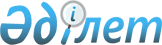 Қауымдық сервитут белгілеу туралыҚарағанды облысы Бұқар жырау ауданы Центральный ауылдық округінің әкімінің 2023 жылғы 17 мамырдағы № 4-ш шешімі
      Қазақстан Республикасының Жер Кодексінің 19-бабының 1-тармағының 1-1) тармақшасына, 69-бабының 4-тармағына, "Қазақстан Республикасындағы жергілікті мемлекеттік басқару және өзін-өзі басқару туралы" Қазақстан Республикасы Заңына сәйкес Центральный ауылдық округі әкімі ШЕШІМ ҚАБЫЛДАДЫ:
      1. Қарағанды облысы Бұқар Жырау ауданы Андренниковка ауылында талшықты-оптикалық байланыс желісін төсеу және пайдалану үшін ауданы 0,0060 га жер учаскесіне 5 (бес) жыл мерзімге мемлекеттік тіркеуші органда одан әрі тіркей отырып, жария сервитут белгіленсін.
      2. "Мобайл Телеком-Сервис" жауапкершілігі шектеулі серіктестігіне:
      1) келісім бойынша жер учаскелерінің меншік иелеріне шығындарды өтеуді және оларды өтеу тәртібін қамтамасыз етсін, Қазақстан Республикасының қолданыстағы заңнамасына сәйкес тараптардың келісімімен айқындалсын.
      2) жер учаскесін пайдалану мен ауыртпалыққа шектеулер белгіленсін: санитарлық және экологиялық нормаларды сақтау.
      3. Осы шешім алғашқы ресми жарияланған күнінен бастап қолданысқа енгізіледі.
      4. Осы шешімнің орындалуын бақылауды өзіме қалдырамын.
					© 2012. Қазақстан Республикасы Әділет министрлігінің «Қазақстан Республикасының Заңнама және құқықтық ақпарат институты» ШЖҚ РМК
				
С. Мейрманов
